GEOM 12   					Les patrons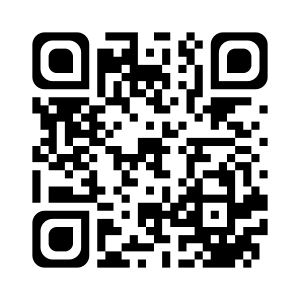 Un patron est un modèle qui permet de reproduire un solide par pliage.Le cubeLe cube est un solide composé de 6 faces. Il a 12 arêtes et 8 sommets.Les 6 faces du cube sont des carrés identiques.Voici deux patrons d’un cube. Il en existe d’autres.Le pavé droitLe pavé droit est aussi appelé parallélépipède rectangle. Il est composé de 6 faces. Il a 12 arêtes et 8 sommets.Les faces opposées du pavé droit sont identiques 2 à 2, ce sont des carrés ou des rectangles.Voici deux patrons d’un pavé droit. Il en existe d’autres.Je sais ma leçon si…GEOM 12 Je sais ce qu’est un patron.GEOM 12 Je sais reconnaître un patron de solide droit.GEOM 12 Je sais compléter ou tracer le patron d’un solide droit.